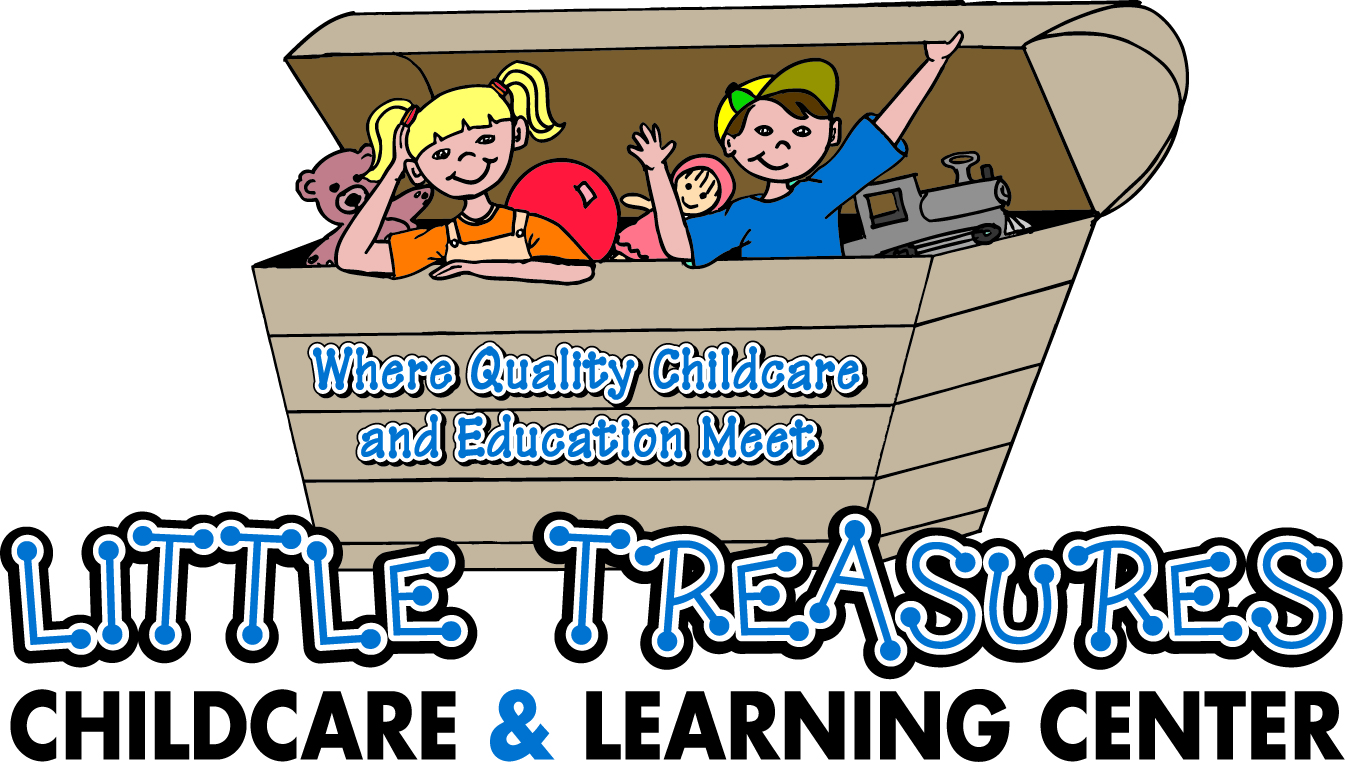 Child Care Employment Verification FormAUTHORIZATION:To Whom It May Concern:I hereby authorize you to provide any information in your possession regarding my job performance, length of employment and character to:  Little Treasures Learning Center.Employee’s Signature: ______________________________________________________VERIFICATION: Name of Employee: _____________________________  SSN:_________________________Name of Employer: ______________________________ Phone: (        )__________________Address: ____________________________________________________________________ Dates of Employment: ________________________to________________________                 (Month/Year)	                                  (Month/Year) Number of hours worked per week:________________________________________Position Title:__________________________________________________________Duties & Responsibilities: ________________________________________________Additional Comments (optional): __________________________________________Verifier’s Signature: ______________________________ Title: _________________________FOR OFFICE USE ONLYTotal hours per Week_________________x 4.33 weeks per month=______________________Total hours per Month________________x ______ no. of months per year=_______________Total hours ___________________ ÷ 1250 hours/years= __________________________Years